LAPSEN OIKEUDET, OSALLISUUS JA KESTÄVÄ KEHITYS VARHAISKASVATUKSESSAAika:  torstai 28.11.2019 kello 13.30-16Paikka:  Monitoimitalo 13, tila Strömmer, os. Satakunnankatu 13, TampereKouluttaja: globaalikasvatuksen suunnittelija Anna-Kaisa Hiedanniemi, Plan International Suomiyhteistyössä Tampereen seudun Maailmankoulun kanssaKoulutuksessa perehdytään siihen, miten lapsen oikeuksia, kestävää kehitystä ja globaaleja teemoja voi käsitellä varhaiskasvatuksessa.  Näitä teemoja käsitellään uuden varhaiskasvatuksen suunnitelmien hengessä ja opitaan konkreettisia menetelmiä aiheiden käsittelyyn lasten kanssa.Koulutuksen jälkeen tiedät, mitä globaalikasvatus on ja mitä tietoja, taitoja ja asenteita sillä edistetääntiedät, mitä ovat lapsen oikeudetosaat menetelmiä ja leikinomaisia harjoituksia, joilla lapsen oikeuksia, kestävää kehitystä ja globaaleja teemoja voi käsitellä lasten kanssa Koulutus on maksuton. Koulutukseen otetaan 25 osallistujaa. Koulukseen ilmoittautuminen koulutuskalenteri Eeventissä 21.11.2019 mennessähttps://tampere.eeventti.fi/  ja https://osake.eeventti.fi/koulutukset Lisätietoja koulutuksesta: globaalikasvatuksen suunnittelija Anna-Kaisa Hiedanniemi anna-kaisa.hiedanniemi@plan-international.org tai Tampereen seudun Maailmankoulun opettaja Tarja-Kaarina Lääperi tarja.laaperi@tampere.fi 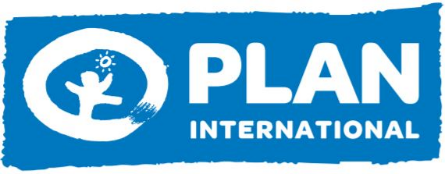 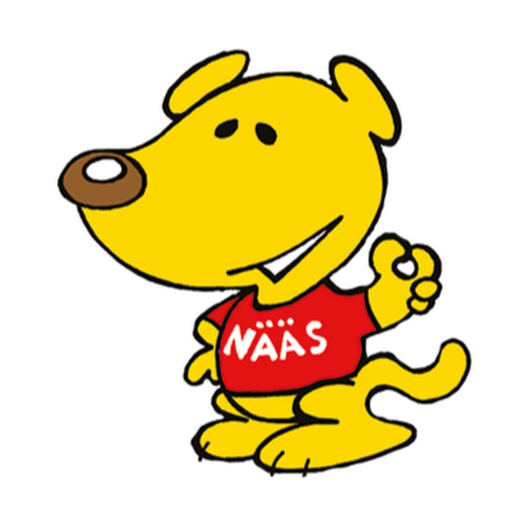 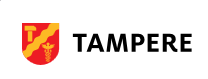 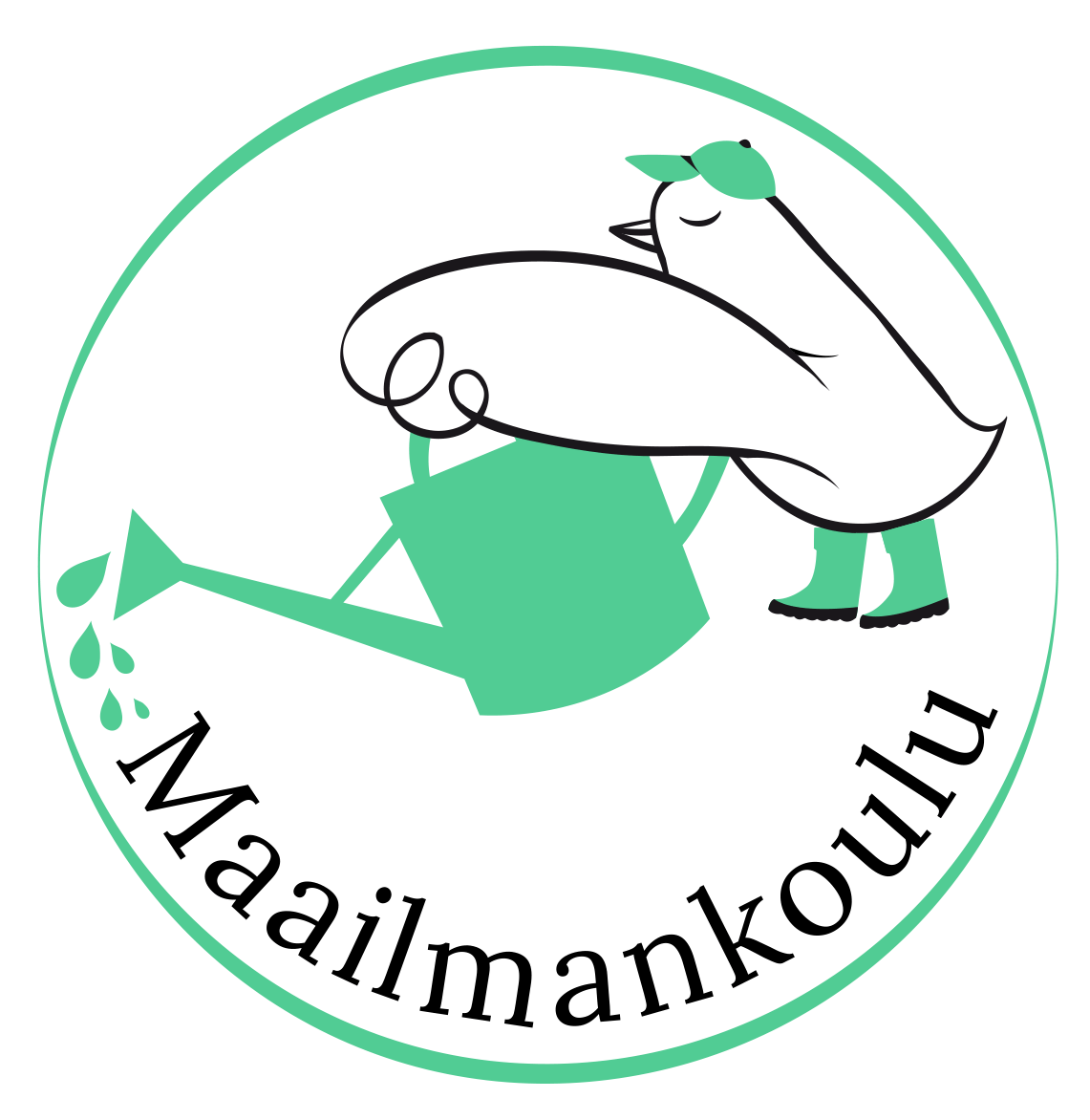 